 EEFRI DG has discussion with INBAR DDGDr Wubalem Tadesse, Director General of the Ethiopian Environment and Forest Research Institute (EEFRI) and Dr Li Zhiyong, Deputy Director General of The International Network for Bamboo and Rattan have made a very fruitful discussion about future bilateral collaborations between INBAR and EEFRI.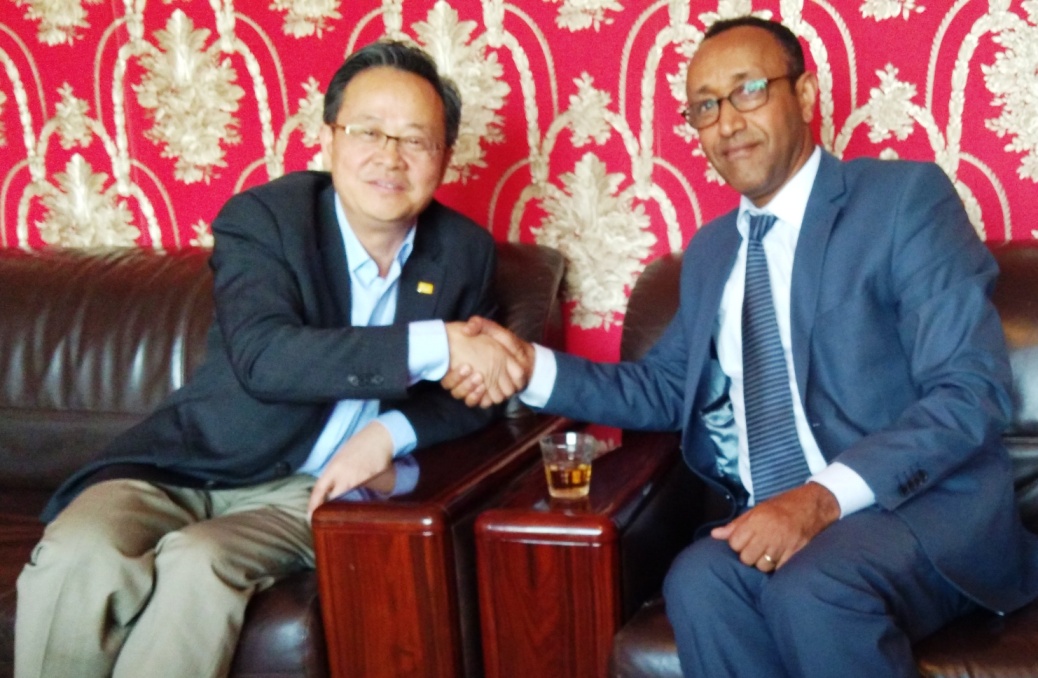 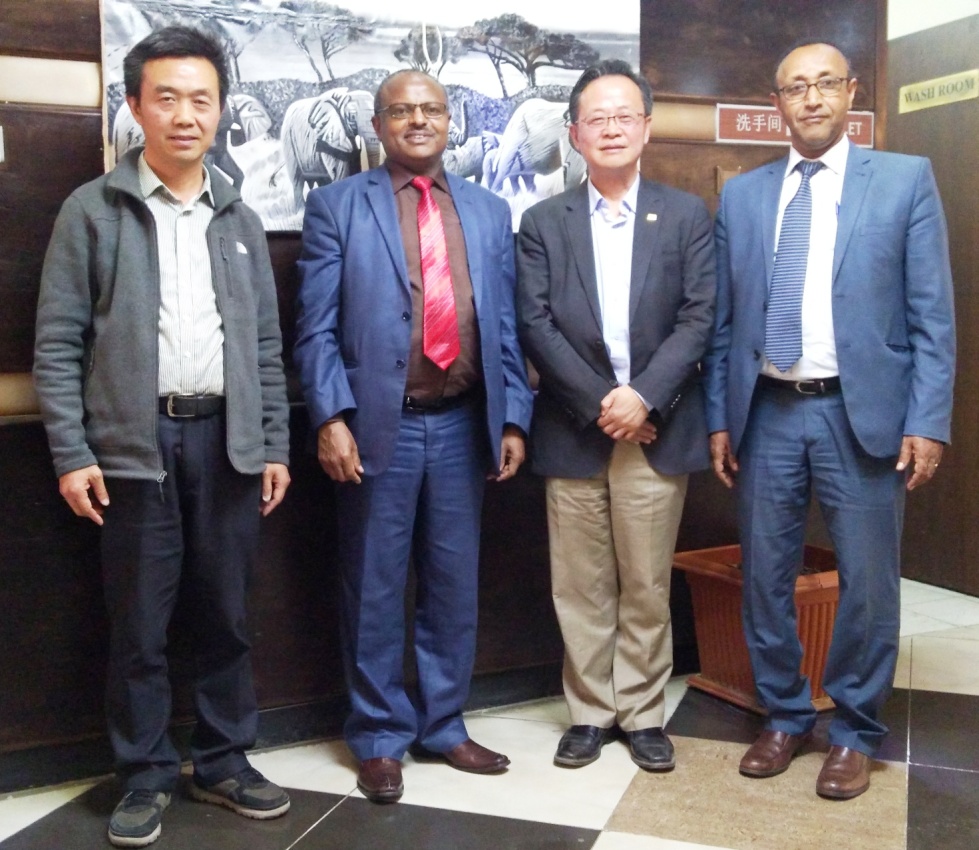 